ДИНАСТИЯ КОРОЛЕВЫ ВИКТОРИИПРИНЦ АРТУР   1850-1942  - ТРЕТЬЯ ВЕТВЬ В ЛИНИИ НАСЛЕДОВАНИИВиктория 1819 - 1901Дети Королевы Виктории:Принц Артур герцог Коннаутский             (1850-1942) позже герцог Коннаутский и Страхарнский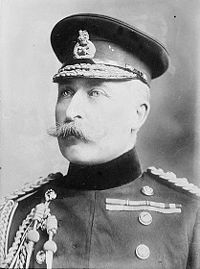          1 сын, 2 дочериХВ 1879 году женился на Луизе Маргарите Прусской (1860–1917);Маргарита (1882 — 1920) 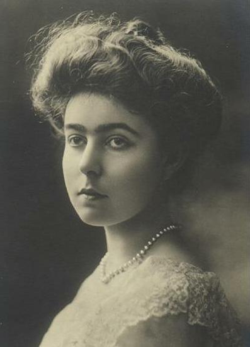 ХСМ. 5.7.4.1Муж  король Швеции Густав VI Адольф, 1882-1973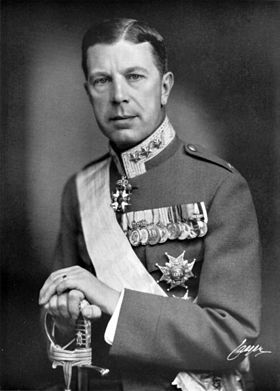 Его отец - Густав V имел связи с Вильшельмом II и Гитлером – ОНИ поставляли руду и перевозили немецкий войскаГустав Адольф, герцог Вестерботтенский 1906-1947                     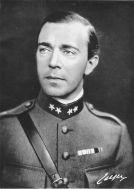 Контактировал с Гитлером и нацистскими лидерамиХ СМ. 4.2женился на Сибилле Саксен-Кобург-Готской 1908-19723.1.1.1 Маргарета (1934)XМОРГАН БРАК муж пианист трое детей3.1.1.2 Бригитта Шведская (1937)      ХКАТОЛИК муж немецкий князь Иоганн Георг Гогенцоллерн (его отец воквал в Первой Мировой Войне на стороне Вильгельма) – трое детей3.1.1.3 Дезире (1938)                            ХМОРГАН БРАК Супруг: Барон Нилс Август Сильвершёльд – трое детей3.1.1.4 Кристина (1943)                        ХМОРГАН БРАК  Супруг: Торд Магнусон – трое детей3.1.1.5 Карл XVI Густав (1946) –        Король Шведов, Готов и Вендов,Х МОРГАН БРАК  Супруга: Сильвия Рената Зоммерлат – трое детей3.1.2 Принц Сигвард, Герцог Аппланда   1907-2002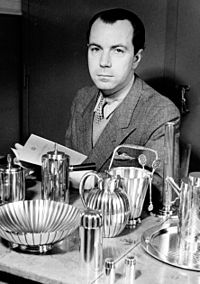 ХМОРГАНАТИЧЕСКИЙ БРАК ТРИ РАЗА сын Михаэль Сигвард и внучка графиня Кайза Михаэла София Бернадот фон Висборг3.1.3 Ингрид (1910—2000),                       королева Дании, жена Фредерика IX и мать Маргрете II,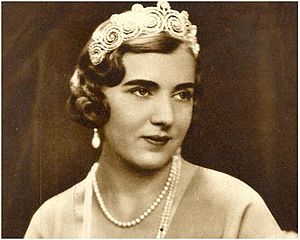 ???муж Фредерик IX (1899-1972), наследный принц Датский и Исландский3.1.3.1 Маргре́те II (или Маргарита II,  полное имя Маргрете Александрина Торхильдур Ингрид, 1940) КОРОЛЕВА ДАНИИ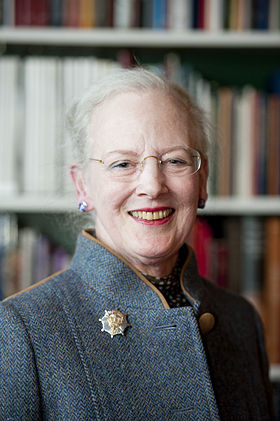 ???Принц-консорт Хенрик Датский (урожд. Анри Мари Жан Андрэ, граф де Лаборд де Монпеза 1934) католик – лютеранство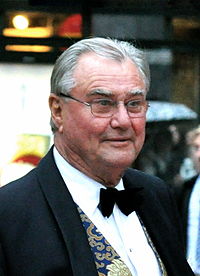 3.1.3.1.1 Фредерик (крестильные      имена Фредерик Андре Хенрик Кристиан, 1968 года)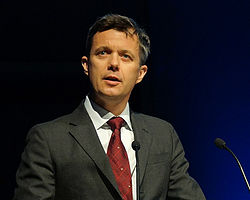 Дети Кристиан 2005 и Изабелла 2007, Винсент (2011), Йозефина (2011)МОРГАНАТ БРАК австралийка Мэри Элизабет Дональдсон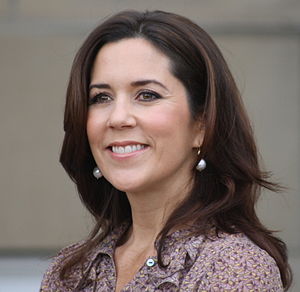 3.1.3.1.2 Иоахим (1969)   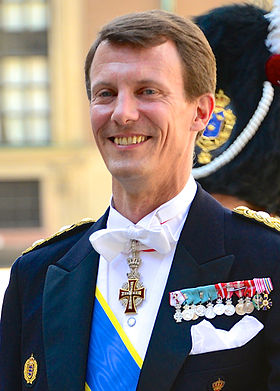   4 детей - 1. Николай (1999) 2. Феликс (2002), 3. Хенрик Карл (2009). 4. Афина (2012)                 ХМОРГАНАТ БРАК 2 раза 3.1.3.2 Бенедикта Датская                     (полное имя  Бенедикта Астрид Ингеборга Ингрид, (1944, Амалиенборг, Копенгаген)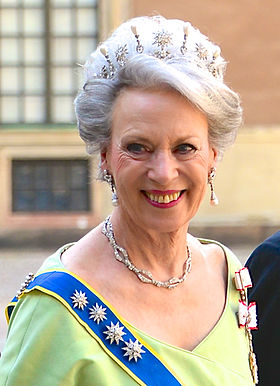 Дети: Густав, Александра, Наталья (участвовала в Олимпийских играх бронза в 2008)???МОРГАН БРАК Муж: имя при рождении Рихард де Сан Richard de Sayn-Wittgenstein-Berleburg  (1934) илиРихарда цу Сайн-Витгенштейн-Берлебурга,Смена имени   Richard Casimir Karl August Robert KonstantinОн сын Густава Альбрехта, 5-го медиатизованного князя Сайн-Витгенштейн-Берлебурга (1907—44) и его жены Маргариты Фуше (1909—2005) из рода герцогов Отрантских. Отец тоже менял фамилию, умер в 1944 3.1.3.2.1 Густав Фредерик Филипп   Рихард — принц Сайн-Витгенштейн-Берлебургский (1969)??????3.1.3.2.2.Александра Розмари Ингрид Бенедикта, принцесса Сайн Витгенштейн-Берлебург (1970). ХМОРГАНАТ БРАК Муж (1998) граф Джефферсоном фон унд Кляйн-Эллгух (1967).  двое детей: Граф Фридрих Рихард Джефферсон Оскар фон унд Кляйн-Эллгух (1999)Графиня Ингрид Александра Ирма Астрид Бенедикта фон унд Кляйн-Эллгух (2003)3.1.3.2.3 Натали Ксения Маргрете     Бенедикта, принцесса Сайн-Витгенштейн-Берлебург (1975). ХМОРГАНАТ БРАК Александр Йохансман Дети: Константин Густав Генрих Рихард Йохансман (2010)Луиза Йохансманн (родилась 28 января 2015)3.1.3.3 Анна Мария (1946)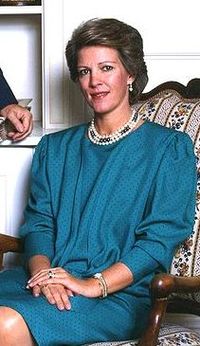 Дети:3.1.3.3.1 Алексия (1965),3.1.3.3.2 Павлос (1967), 3.1.3.3.3 Николаос (1969),3.1.3.3.4 Теодора (1983)3.1.3.3.5 Филиппос (1986)!!!Супруг: Константин II (король Греции) 1940 СМОТРИ – 5.7.4.13.1.4 Бертиль (1912—1997)  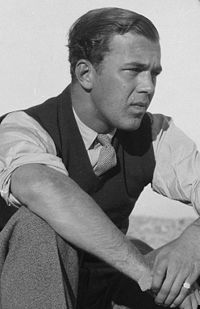 ХМОРГАНАТ БРАК Лилиан, герцогиня Халландская – детей нет3.1.5 Карл Юхан (1916—2012)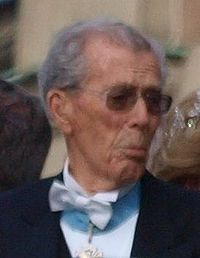 ХМОРГАНАТ БРАК  Жена: Элин Керстин Маргарита Виджмарк (1910 — 1987).ДЕТЕЙ НЕТ, но усыновил двух, имеет 6 внуков Принц Артур Коннаутский                        и Страханский (1883 — 1938)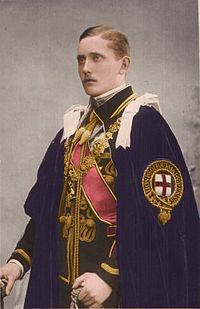 ХСупруга: Принцесса Александра, 2-я герцогиня Файф  - внучка Эдуарда VIIПринц Алистер                            Коннаутский, впоследствии  2-й герцог Коннаутский  (1914 — 1943)ХУмер от переохлаждения в Канаде ДЕТЕЙ НЕТПатриция (1886 — 1974)        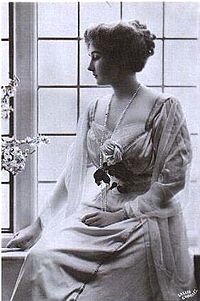 Дети: Александр РемзейХМОРГАНАТ БРАК Чтобы выйти за простолюдина Александра Ремзея отказалась от титула Её Королевское высочество 